KEY PERFORMANCE INDICATORSPlease indicate that you have read and understand the position description and accept and acknowledge your specific occupational health and safety obligations, by signing below.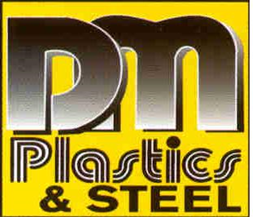 Document:Position DescriptionPage 1 of 6Position Title:National Sales ManagerNational Sales ManagerDMP&S Vision & ValuesDMP&S Vision & ValuesTo be a leading Australian manufacturer and supplier of premium pipe, fittings and rural products for the mining, rural, civil, commercial and infrastructure sectors, also to be a leader in proactive design and manufacturer of innovative products for the viticulture, horticulture, aquaculture and road/civil sectors.Safety No job worth doing that cannot be done safelySafety is everyone's responsibilityExcellenceWorking together to produce best outcomes   IntegrityDoing what is right and doing what we say we will doRespectEmbracing openness, trust, teamwork, diversity and relationships that are mutually beneficialJOB DESCRIPTIONJOB DESCRIPTIONAbide by company Code of ConductLead and mentor the Sales team. Implement and manage Sale and Marketing systems; processes; procedures and controls. Ensure accurate and timely Sales and Marketing reporting Management of DMP&S Client relationshipsManage and plan for the company’s strategic revenue growth aspirationsManagement of Key Account relationships including Mining, Industrial & CivilEnsure compliance with Australian Competition & Consumer Commission (ACCC) Relationships RelationshipsReporting to: Chief Executive Officer or DelegateDirect Reports: Customer Service Centre Team Leader & Customer Service ManagersOther relationships: All Executive Staff & TeamsReporting to: Chief Executive Officer or DelegateDirect Reports: Customer Service Centre Team Leader & Customer Service ManagersOther relationships: All Executive Staff & TeamsACCOUNTABILITIESEXPECTED OUTCOMESMANAGEMENT & LEADERSHIP Lead sales with a National overview for DM Plastics & Steel through the strategic delivery of the complete range of products.Establish sales objectives by developing annual sales budgets by products and region.Drive the brand positioning of DM Plastics & Steel, understanding market segments and influencing growth across new and existing clients and markets. Lead and develop a high-performance team to deliver and sell products in identified markets, delivering sales to meet and/or exceed budget.Facilitate team meetings to promote a high-performance culture.Set annual Targets for the sales team, measuring monthly.Implement a process to track competitor behavior and pricing trends.Conduct Performance reviews for the sales team.Develop a formal Succession Plan across the sales functions. Develop strategies to increase coverage for rural products.Be personally responsible for the Mining, Industrial & Civil portfolio.Drive the sales of fittings delivering growth year on year.Leading the ONE TEAM ethos within the sales team.Track and document competitor capability.Plan to identify potential staff for progression.LIASIONEnsure relationships are maintained and enhanced with All client’s key personnel.Ensure the company is represented at trade meetings/shows and field days to promote DMP&S products as strategically appropriate.Build on existing relationships with distributor and resellers groups. Liaise with Authorities/Engineers/ Mining Principals regarding product approvals. To be value creating events. Not limited to existing wholesalers/resellers.BRAND & MARKETINGMaintain branding guidelines.Oversee Media platforms – Website, Linkedin etc .Merchandising. Advertising.Brochures & Catalogues - Separate product specific catalogues.Lead the company’s representation at trade association meetings, field visits and trade shows to promote relevant products.All branding to be within DMP&S guidelines.Standardise range of merchandise products.Ensure media content is accurate and up to date.Brochure & catalogues to be updated to reflect most recent product offering.All promotional and advertising to be of strategic value or have a proven ROI.REPORTINGPreparation of weekly, fortnightly, monthly reports.Preparation of annual budgets.Ensure sales forecast by area are current.All client tracking, trends, follow up etc to be recorded in Pronto by all sales staff.Timely close off of month-end accounts.Timely reporting of key sales information to Chief Operating Officer.Generate timely and accurate reporting for sales & marketing.PROCESS & CONTROLSActively determine sales opportunities through defined market segment reviews. Continually rethink, reposition and revive existing client relationships. Maintain a pipeline of opportunities to ensure continuity of forward sales.  Manage the tender and bid process, providing support and leadership to ensure a high rate of success and the delivery of high standard of presentations and submissions. Strategically drive marketing, advertising, branding and sponsorship events, delivering a return on investment. Have a high level of understanding on market segments and enhance growth opportunities across new and existing clients. Oversee Work in Progress (WIP) to a minimum of 2.5 times monthly budget. Liaison with the Chief Operating Officer or Delegate on information requirements to enable effective decision making.Track Customer retention & purchasing patterns.Maintain Marketing Action Plans.KEY PERFORMANCE INDICTORSEstablish KPI’s to measure key areas in addition to set objectives.Pricing errorsInvoiced & Day Sales revenueMargin to budgetForecast accuracy Budget varianceMarket share %Bench mark on LYTD and reset to drive continuous improvement.COMPLIANCEEnsure strict compliance with Australian Customer & Consumer Commission (ACCC) Act by all sales staff.Ensure the sales team are familiar with their obligations under the Act.Ensure strict adherence to Pricing discount authority limits.Ensure all sales staff comply with Company policies, procedures & directives.Compliance with all statutory requirements.Limits as set out in the Delegation of Authority.OTHERMaintain effective pricing controls.Identify and implement opportunities to increase base sales and profitability.Champion systems, procedures, controls and training of staff to maximise CRM modules in Pronto.Keep up to date on competitor behavior.Implement national and export strategies.Drive the SA based Mining, Industrial & Civil (MIC) strategy.Grow market share across heritage products.Define appropriate channels to market for established and new products.Manage pricing to win business. Continually identify business potential across agribusiness, viticulture and steel. Network and build relationships targeting identify key buyers and decision makers.Establish and maintain sales pipeline Achieve company profitability expectations. MINIMUm REQUIREMENTS MINIMUm REQUIREMENTSExperience:Relevant tertiary qualification/s an advantage but not essential Performed at a senior sales level with a strong relative industry backgroundMinimum of 5 years senior sales experience Competencies:Demonstrated ability to develop and drive sales process improvement initiativesExperience:Relevant tertiary qualification/s an advantage but not essential Performed at a senior sales level with a strong relative industry backgroundMinimum of 5 years senior sales experience Competencies:Demonstrated ability to develop and drive sales process improvement initiativesNoItemOutcomeAchieved?1Accurate & timely sales & marketing reportingTimely month end close off.Timely, accurate & relevant Reporting Papers which address and report on key sales business plan objectives.Preparation of annual budget to meet strategic business plan objectives.Liaise closely with Executive to measure performance to business plan.Key metrics reported by exception.EOM report to FC and MD  7 days after month end.Annual Budget set with FC.12 month rolling forecast after first quarter.LYTD & Month budget comparisons.2Add value to DMP&S by:Increase sales team operational understanding of the business.Working closely with Executive team to identify improvement opportunities.Attending operations & finance meetings.Developing and implementing systems, processes and procedures that add value to the business.Working closely with the Managing Director or Delegate and sales team to achieve Business Strategic Plan Objectives.Drive a winning culture and cohesion between sales, operations and finance/admin team.One Team approach.Accurate reporting and forecasting of key strategic plan objectives.3Focus on key sales improvement objectives to improve Returns, including:Focus on client value contribution.Working closely with the Managing Director or Delegate and operations manager to develop a profitable fabrication division.Identify sales improvement and profitability improvement opportunities.Set pricing authority limits.Finalise client credits.Meet sales financial objectives.Improve profitability of business.Guidelines within the DMP&S Delegation of Authority limits.Investigate and finalise Credit within 3 working days.4Development of sales team:Management of client relationships.Accurate and timely monthly sales reporting with accurate key metric analysis.Develop governance and internal control framework of sales function.Train and develop team to achieve key sales objectives.Ensure all sales information entered in Pronto CRM.Drive the sales guiding principles.Client costing finalised.Accurate and timely monthly reporting.Functional sales team with strong internal controls and governance.Strengthening of internal control environment.ACCEPTANCESignature:Signature:ManagerEmployeeName;Name:Title:Title:Date:Date: